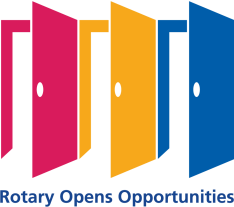 District 6940 Governor Funding Procedures1.)     DG Funding from RI will be made to the District 6940 UMC bank account.  There will be two signatures on this account and checks over $2,000 will require both signatures.2.)    The Funds will be distributed to the District Governor upon receipt of a valid Rotary template expense report documenting eligible expenses along with receipts for those expenses that exceed $25.  Expense Reports will be submitted monthly by the DG to the Treasurer.3.)    Treasurer will review the expense reports.  Treasurer will resolve disagreements regarding expenses and if Treasurer is unable to resolve disagreements the matter will be forwarded to the District Finance Committee.4.)    If Rotary Funding is misused by the District Governor, appropriate legal recourse will be sought.5.)    The DG Funding Report for Rotary will be completed by the Treasurer and District Finance Committee on the Rotary template no later than July 31st following the end of the Rotary year.6.)    The Annual Statement and Report of District Finances will be prepared by the District Governor and Treasurer (in collaboration with the Finance Committee) on the Rotary template.  Said report will be reviewed by the District Audit Committee before it is submitted to RI (no later than September 30th following the end of Rotary year).Procedures adopted 5/5/2020PDG Roger Champion, 2020-2021 District Finance ChairAndy Corbin, 2020-2021 District TreasurerJan Pooley, 2020-2021 District Governor